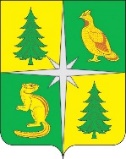 РОССИЙСКАЯ ФЕДЕРАЦИЯИРКУТСКАЯ ОБЛАСТЬЧУНСКИЙ РАЙОНКОНТРОЛЬНО-СЧЕТНАЯ ПАЛАТАЧУНСКОГО РАЙОННОГО МУНИЦИПАЛЬНОГО ОБРАЗОВАНИЯ665513, р. п. Чунский, ул. Комарова, 11, Тел./Факс (39567) 2-12-13, E-mail: chuna.ksp@mail.ruОтчет № 01-130/11 по результатам проведения контрольного мероприятия «Проверка соблюдения установленного порядка управления и распоряжения имуществом, находящимся в муниципальной собственности Мухинского муниципального образования» за 2022 год и первое полугодие 2023 годаНастоящий отчет подготовлен в соответствии с нормами статьи 10 Федерального закона от 07.02.2011 № 6-ФЗ «Об общих принципах организации и деятельности контрольно-счетных органов субъектов Российской Федерации и муниципальных образований», статьи 9 Положения о Контрольно-счетной палате Чунского районного муниципального образования, по результатам проведения контрольного мероприятия «Проверка соблюдения установленного порядка управления и распоряжения имуществом, находящимся в муниципальной собственности Мухинского муниципального образования» за 2022 год и первое полугодие 2023 года в соответствии с Планом проведения контрольных и экспертно-аналитических мероприятий Контрольно-счетной палатой Чунского районного муниципального образования (далее – КСП Чунского РМО) на 2023 год, председателем КСП Чунского РМО – А. С. Федорук, аудитором КСП Чунского РМО Н. А. Колотыгиной и ведущим инспектором КСП Чунского РМО Ю. С. Смышляевой, по результатам которого составлен Акт от 25.09.2023 № 01-333/19А.Основание для проведения контрольного мероприятия:План работы Контрольно-счетной палаты Чунского районного муниципального образования (далее – КСП Чунского РМО) на 2023 год; План проведения контрольных и экспертно-аналитических мероприятий КСП Чунского РМО в третьем квартале 2023 года; Распоряжение КСП Чунского РМО от 21.08.2023 № 22 «О проведении контрольного мероприятия «Проверка соблюдения установленного порядка управления и распоряжения имуществом, находящимся в муниципальной собственности Мухинского муниципального образования» за 2022 год и первое полугодие 2023 года; Предмет контрольного мероприятия:Соблюдение установленного порядка управления и распоряжения имуществом, находящимся в муниципальной собственности Мухинского муниципального образования;Объекты контрольного мероприятия:муниципальное казенное учреждение «Администрация Мухинского муниципального образования» (далее – администрация Мухинского МО) ИНН 3815009635, КПП 381501001, ОГРН 1053815025483, юридический адрес: 665545, Иркутская область, Чунский район, д. Мухино, ул. Школьная, д. 4;муниципальное казенное учреждение культуры «Культурно -досуговый центр» Мухинского муниципального образования (далее - МКУК «КДЦ» ММО) ИНН 3816030580; КПП 381601001; ОГРН 1183850037690, юридический адрес: 665545, Иркутская область, Чунский район, д. Мухино, ул. Школьная, д. 4;Проверяемый период деятельности: 2022 год и I полугодие 2023 года;Состав проверяющих (рабочей группы):Председатель КСП Чунского РМО – А.С. Федорук – руководитель проверки;Аудитор КСП Чунского РМО – Колотыгина Наталья Александровна;Ведущий инспектор КСП Чунского РМО Ю.С. Смышляева.Цели контрольного мероприятия:Анализ нормативных правовых актов, распорядительных, бухгалтерских, финансовых и иных документов в части внутренней организации деятельности и учета, а также использования муниципального имущества. Проверка целевого и эффективного использования муниципального имущества муниципального образования.Проверка соблюдения порядка учета муниципального имущества.Проверка соблюдения порядка регистрации муниципального имущества и права собственности муниципального образования на указанное имущество.Проверка соблюдения порядка передачи в оперативное управление, хозяйственное ведение, аренду (наем) имущества, находящегося в собственности муниципального образования (в том числе по результатам торгов, аукционов, конкурсов).Проверка организации и достоверности учета платежей от использования и распоряжения имуществом муниципального образования.Проверка формирования доходов от использования имущества, находящегося в муниципальной собственностиСоставление документов по результатам проверки, в том числе выработка рекомендаций Контрольно-счетной палаты Чунского районного муниципального образования.Срок проведения основного этапа: с  по ;По результатам контрольного мероприятия установлено следующее.1. Общие положенияВопросы правовой, территориальной, экономической и финансовой организации местного самоуправления в Мухинском муниципальном образовании регулируются Уставом Мухинского муниципального образования, принятым Решением Думы поселения от 08.12.2005 № 9 (с изменениями и дополнениями, внесенными решением Думы Мухинского муниципального образования от 02.06.2023 № 30) (далее - Устав).Мухинское муниципальное образование наделено статусом сельского поселения.Согласно пункту 3 статьи 14 Федерального закона от 06.10.2003 № 131-ФЗ «Об общих принципах организации местного самоуправления в РФ» (далее – Закон № 131-ФЗ), статьи 6 Устава, владение, пользование и распоряжение имуществом, находящимся в муниципальной собственности поселения отнесено к вопросам местного значения.В соответствии с нормами статьи 215 Гражданского кодекса РФ имущество, принадлежащее на праве собственности Мухинскому МО, является муниципальной собственностью. Права собственника от имени муниципального образования осуществляет администрация Мухинского МО, что закреплено нормами статей 125, 215 Гражданского кодекса РФ, статьи 52 Устава.Согласно нормам статьи 36 Устава к полномочиям администрации Мухинского МО, в числе прочих, относятся:управление и распоряжение имуществом, находящимся в муниципальной собственности, в порядке, определенном Думой Поселения;ведение реестра муниципального имущества в порядке, установленном уполномоченным Правительством Российской Федерации федеральным органом исполнительной власти.На территории Мухинского МО созданы два муниципальных казенных учреждения, за которыми, согласно нормам пункта 3 статьи 215 Гражданского кодекса РФ, имущество, находящееся в муниципальной собственности, может закрепляться на праве оперативного управления:муниципальное казенное учреждение «Администрация Мухинского муниципального образования»;муниципальное казенное учреждение культуры «Культурно -досуговый центр» Мухинского муниципального образования.Муниципальное имущество, не закрепленное за муниципальными учреждениями, составляют муниципальную казну Мухинского МО, учет которого осуществляется органами местного самоуправления, на которые возложены функции управления и распоряжения муниципальным имуществом (в том числе имуществом казны), т.е. администрацией Мухинского МО.II. Анализ нормативно-правовой базы по учету и использованию имуществаОсновными нормативно правовыми актами, регулирующими в Мухинском муниципальном образовании имущественные отношения, в проверяемом периоде являлись:Положение о порядке управления и распоряжения имуществом, находящимся в собственности Мухинского МО, утвержденное:решением Думы поселения от 22.03.2018 № 22/1 (в редакции от 31.01.2023 № 20);решением Думы поселения от 30.06.2023 № 37;Порядок ведения реестра муниципального имущества Мухинского МО, утвержденный:Постановлением администрации Мухинского МО от 29.12.2015 № 51 (в редакции от 04.07.2022 № 28);решением Думы Мухинского МО от 30.06.2023 № 36.Порядок реализации правомочий собственника по управлению и распоряжению муниципальным имуществом в проверяемом периоде регулируется Положением о порядке управления и распоряжения имуществом, находящимся в собственности Мухинского МО, которое не опубликовано на официальном сайте администрации Мухинского МО, чем нарушены нормы статьи 47 Закона № 131-ФЗ.При этом, решение Думы от 30.06.2023 № 37, которым утверждено Положение, имеет наименование «О внесении изменений в решение Думы от 31.01.2023 № 20», тогда как пунктом 1 – Положение утверждается, пунктом 2 – решение Думы от 31.01.2023 № 20 признано утратившим силу.Порядок ведения реестра муниципального имущества Мухинского МО утвержден Постановлением администрации Мухинского МО от 29.12.2015 № 51 (в редакции от 04.07.2022 № 28).Стоимость имущества, подлежащего включению в Реестр муниципального имущества Мухинского МО (в размере 20,0 тыс. рублей и более), установлена пунктом 2 Постановления администрации от 04.07.2022 № 28, чем нарушен пункт 2 Приказа Минэкономразвития России от 30.08.2011 № 424 «Об утверждении Порядка ведения органами местного самоуправления реестров муниципального имущества» (далее – Приказ № 424), т. к. устанавливать стоимость движимого муниципального имущества, являющегося объектом учета в Реестре, относится к полномочиям Думы муниципального образования.Кроме того, для проверки представлено Решение Думы Мухинского МО от 30.06.2023 № 36, которым также утвержден аналогичный Порядок ведения реестра муниципального имущества Мухинского МО и установлена стоимость имущества, подлежащего включению в Реестр (20,0 тыс. рублей и более). Таким образом, установленная стоимость распространяется на все виды имущества, чем нарушен пункт 2 Приказа № 424, т.к. недвижимое имущество подлежит включению в Реестр независимо от его стоимости.Согласно нормам части 5 статьи 51 Закона № 131-ФЗ органы местного самоуправления ведут реестры муниципального имущества в порядке, установленном уполномоченным Правительством Российской Федерации федеральным органом исполнительной власти. Таким образом, в соответствии с действующим законодательством определение порядка ведения реестров муниципального имущества не относится к полномочиям органов местного самоуправления. Такой порядок установлен Приказом № 424, применение которого является обязательным для муниципальных образований.Стоит отметить, что с целью упорядочения организации работы по ведению реестра, в случае необходимости дополнительного регулирования, администрация Мухинского МО вправе принимать документы, не дублирующие положения Приказа № 424, а регулирующие непосредственно процедуру внесения сведений в реестр муниципального имущества, устанавливающие перечень и формы необходимых для этого документов. Кроме того, статьей 36 Устава муниципального образования, пунктом 4.1 Положении о порядке управления и распоряжения имуществом, находящимся в собственности Мухинского МО, полномочие администрации по принятию соответствующего нормативного правового акта не установлено.Порядок ведения реестра муниципального имущества Мухинского МО дублирует Порядок ведения органами местного самоуправления реестров муниципального имущества, утвержденный Приказом Минэкономразвития России от 30.08.2011 № 424.Порядком установлена форма Реестра муниципального имущества Мухинского МО, содержание которого в целом соответствует требованиям Приказа № 424.III. Анализ учета и использования муниципального имуществаРеестр муниципального имущества Мухинского МО ведется в электронном виде (текстовый редактор Microsoft Word) без применения специального программного обеспечения. Ведение реестра муниципального имущества Мухинского МО закреплено за консультантом по финансовым вопросам администрации Мухинского МО.Форма Реестра муниципального имущества Мухинского МО не соответствует форме, утвержденной Порядком ведения реестра муниципального имущества Мухинского МО, состав сведений о муниципальном имуществе не соответствует нормам пункта 4 Приказа № 424:в раздел 1 Реестра не включены графы для отражения сведений о начисленной амортизации (износе) недвижимого имущества, сведений о кадастровой стоимости недвижимого имущества; отсутствуют сведения о датах и реквизитах документов – оснований возникновения (прекращения) права муниципальной собственности на недвижимое имущество. Кроме того, сведения о кадастровых номерах, площади (протяженности), о балансовой стоимости недвижимого имущества отражены частично;в раздел 2 Реестра не включены графы для отражения сведений о начисленной амортизации (износе) движимого имущества. Кроме того, раздел 2 содержит графы, непредназначенные для отражения сведений о муниципальном движимом имуществе – площадь (протяженность), кадастровый номер;Реестр не содержит раздел 3, в который надлежит включать сведения о муниципальных учреждениях, иных юридических лицах, в которых муниципальное образование является учредителем (участником).Выписка из Реестра муниципального имущества размещена на сайте Мухинского МО.Бухгалтерский (бюджетный) учет финансово-хозяйственной деятельности поселения ведется муниципальным казенным учреждением «Централизованная бухгалтерия сельских поселений Чунского района» (далее – МКУ ЦБСП) в рамках соглашений о передаче полномочий в части исполнения местного бюджета поселения от 27.12.2017 № 5 и от 05.05.2022 № 5 (дополнительное соглашение от 23.12.2022 № 1), заключенными между администрацией Мухинского МО и администраций Чунского района.Учет операций по поступлению, выбытию, перемещению нефинансовых активов (объектов основных средств, материальных запасов, имущества, составляющего муниципальную казну) ведется в Журнале операций по выбытию и перемещению нефинансовых активов № 7.Аналитический учет основных средств ведется в разрезе материально ответственных лиц и видов имущества на инвентарных карточках, в которых не отражены сведения о проведении ремонтов, краткая индивидуальная характеристика объектов, чем нарушены нормы Приказа № 52н.Сведения о составе и балансовой стоимости нефинансовых активов Мухинского МО по состоянию на 01.01.2022 и на 01.07.2023 отражены в таблице № 1.Таблица № 1 (руб.)Сведения об имуществе, не являющимся балансовыми объектами бухгалтерского учета, отраженных на забалансовых счетах по состоянию на 01.01.2022 и на 01.07.2023 отражены в таблице № 2.Таблица № 2(руб.)Начисление амортизации производится ежемесячно, линейным способом, исходя из балансовой стоимости объекта и нормы амортизации, исчисленной исходя из срока его полезного использования. Сведения о начисленной амортизации и остаточной стоимости на конец проверяемого периода отражены в таблице № 3.Таблица № 3(руб.)На начало и конец проверяемого периода, согласно данным бухгалтерского (бюджетного) учета, на балансе администрации Мухинского МО отсутствует имущество, составляющее казну Мухинского МО.Все объекты недвижимого имущества числятся в реестре муниципального имущества за балансодержателем (правообладателем) МКУ «Администрация Мухинского МО» и отражены в его бюджетном учете на балансовом счете 101 12 «Нежилые помещения (здания и сооружения) - недвижимое имущество учреждения». При этом, настоящим контрольным мероприятием установлено, что права оперативного управления на объекты недвижимого имущества не зарегистрированы. Таким образом нарушены нормы пунктов 7, 8 Федерального стандарта бухгалтерского учета для организаций государственного сектора «Основные средства», утвержденного Приказом Минфина России от 31.12.2016 № 257н (далее – СГС «Основные средства»), пункта 38 Инструкции № 157н, согласно которым счет 101 00 «Основные средства» предназначен для учета операций с материальными объектами, относящимися к основным средствам, и предназначенными для неоднократного или постоянного использования субъектом учета на праве оперативного управления. В свою очередь, согласно нормам статьи 131 Гражданского кодекса РФ, право оперативного управления подлежит государственной регистрации в едином государственном реестре недвижимости.Кроме того, в нарушение части 1 статьи 131 Гражданского кодекса РФ, части 6 статьи 1 Федерального закона от 13.07.2015 № 218-ФЗ «О государственной регистрации недвижимости», пункта 2 Приказа № 424 в Реестр муниципального имущества Мухинского МО включены объекты недвижимого имущества, указанные в Таблице № 4, право муниципальной собственности на которые не зарегистрированы, на сумму 3 133 682,6 рублей.Таблица № 4(руб.)Указанные объекты недвижимого имущества также числятся на балансе администрации Мухинского МО на счете 101 12 «Нежилые помещения (здания и сооружения) - недвижимое имущество учреждения», чем нарушены нормы пункта 36 Инструкции № 157, согласно которому принятие к учету объектов недвижимого имущества, права на которые подлежат в соответствии с законодательством Российской Федерации государственной регистрации, осуществляется на основании первичных учетных документов с обязательным приложением документов, подтверждающих государственную регистрацию права или сделку.Таким образом, Инструкцией № 157 не предусмотрено отражение объектов основных средств на балансовых счетах до государственной регистрации прав в Едином государственном реестре недвижимости.В бюджетном учете МКУ «Администрация Мухинского МО» в качестве объектов нефинансовых активов на балансовом счете 101 00 «Основные средства» может быть учтено недвижимое имущество, которое непосредственно будет использоваться администрацией для осуществления своих управленческих функций (т.е. деятельности администрации как получателя бюджетных средств, например – административное здание) и, которое закреплено за ним на праве оперативного управления.Кроме того, согласно пункту 333 Инструкции № 157н, учет имущества, которым по решению собственника (учредителя) пользуется учреждение при выполнении возложенных на него функций (полномочий), без закрепления права оперативного управления, надлежит осуществлять на забалансовом счете 01 «Имущество, полученное в пользование».Таким образом, имущество, которое используется публично-правовым образованием для решения вопросов местного значения в соответствии с положениями Закона № 131-ФЗ (например – дороги, мост, линии электропередач) и не закрепленное за муниципальными учреждениями, должно составлять муниципальную казну поселения и учитываться на счете 108 00 «Нефинансовые активы имущества казны». При этом, в бюджетном учете отсутствует имущество, составляющее казну Мухинского МО, что свидетельствует о нарушении требований, предъявляемых к правилам ведения бюджетного (бухгалтерского) учета, установленных нормами Федерального закона от 06.12.2011 № 402-ФЗ «О бухгалтерском учете» (далее – Закон № 402-ФЗ), Инструкцией № 157н.Также, в бухгалтерском учете в составе имущества казны не отражен объект «Линия электропередач ВЛ-0,4 кВ п. Приудинск», который, согласно данным выписки из ЕГРН является собственностью Мухинского МО, сведения о котором включены в Реестр муниципального имущества Мухинского МО.В проверяемом периоде действует договор безвозмездного пользования муниципальным недвижимым имуществом Чунского районного муниципального образования от 12.03.2018, заключенным между МКУ «Комитет администрации Чунского района по управлению муниципальным имуществом» и МКУ «Администрация Мухинского МО». Предмет договора - «нежилое помещение, расположенное по адресу: р.п. Чунский, ул. Ленина 47, на третьем этаже, общей площадью 8,89 кв.м». Учет указанного имущества – «помещение бухгалтерии 8,89 кв.м. (Чунский район, р.п. Чунский, ул.Ленина,47)», в соответствии с нормами пункта 333 Инструкции № 157 ведется на забалансовом счете 01 «Имущество, полученное в пользование».  При этом, в нарушение норм Приказа № 424 сведения об указанном объекте недвижимого имущества, собственником которого является Чунское районное муниципальное образование, включены в раздел 1 Реестра муниципального имущества Мухинского МО.Также, в раздел 1 Реестра неправомерно включены сведения о муниципальном имуществе «стела (памятник из гранита, тумба)» балансовой стоимость 202 020,67 рублей, которое является движимым имуществом и отражено в бухгалтерском учете на балансе МКУ «Администрация Мухинского МО» на счете 101.36 «Инвентарь производственный и хозяйственный - иное движимое имущество учреждения». В Распоряжении администрации Мухинского МО от 18.05.2022 № 10 «О постановке на баланс основных средств» не определено к какому типу имущества (недвижимое, движимое) относится объект, заключение комиссии по поступлению и выбытию НФА об определении категории поступившего имущества, отсутствует.В Реестр муниципального имущества Мухинского МО включены сведения о следующих объектах муниципального недвижимого имущества:здание школы № 22 п. Приудинск, ул. Мира 22 балансовой стоимостью 2 206 933,6 тыс. рублей;здание спортивного зала школы п. Приудинск, ул. Мира 21 «а» балансовой стоимостью 734 806 тыс. рублей.В нарушение пункта 36 СГС «Концептуальные основы бухгалтерского учета и отчетности организаций государственного сектора», пунктов 7, 8, 45 СГС «Основные средства», пунктов 35, 52, 335 Инструкции № 157н в бухгалтерском учете на счете 101.12 «Нежилые помещения (здания и сооружения) - недвижимое имущество учреждения» числятся объекты, которые не соответствуют критериям активов. Согласно заключению комиссии Мухинского МО от 25.10.2022 – здание школы отсутствует; здание спортивного зала – восстановлению не подлежит в связи с наводнением 2019 года.При этом, в инвентаризационной описи от 01.11.2022 зафиксировано фактическое наличие указанных объектов, информация об их статусе, целевой функции не отражена.Для учета имущества, в отношении которого принято решение о списании (прекращении эксплуатации), в том числе в связи с невозможностью (нецелесообразностью) его дальнейшего использования, до момента его демонтажа (утилизации, уничтожения), надлежит применять забалансовый счет 02 «Материальные ценности на хранении».В нарушение норм Приказа № 424, данные о площади, протяженности, отраженные в реестре муниципального имущества, инвентарной карточке, выписке из ЕГРН не соответствуют друг другу, например:Здание администрации – площадь в реестре 94 м2, в инвентарной карте 100 м2, в выписке ЕГРН 65,8 м2.Автомобильная дорога ул. Мира – протяженность в реестре 0,55 км, в инвентарной карте 0,4 км, в выписке ЕГРН 0,591 км;Автомобильная дорога ул. Лесная – протяженность в реестре 0,4 км, в выписке ЕГРН 0,291 км;Автомобильная дорога с. Баер, ул. Баерская – протяженность в реестре 1,15 км, в инвентарной карте 1,0 км, в выписке ЕГРН 1,067 км.Реестр муниципального имущества не содержит сведения о земельных участках, на которых располагаются муниципальные кладбища, муниципальная собственность на них не зарегистрирована. В Разделе 2 Реестра муниципального имущества отсутствуют сведения о муниципальном движимом имуществе, балансодержателем которого является МКУК «КДЦ» Мухинского МО и стоимость которого превышает 20,0 тыс. рублей, чем нарушен Приказ № 424.Согласно выписке из реестра движимого имущества, находящегося в муниципальной собственности Мухинского МО, в реестре числится объект, стоимость которого ниже установленной, т.е. ниже 20 000,0 рублей – автомобиль ГАЗ-66 балансовой стоимостью 3 001,0 рублей.На конец проверяемого периода в реестре муниципального имущества Мухинского МО числятся 4 единицы транспортных средств. При этом, согласно представленным путевым листам, а также пояснению работников администрации – 3 автомобиля длительное время не используются в деятельности учреждения и находятся в неисправном состоянии, при этом с учета в ГИБДД снят только автомобиль ГАЗ-66.В результате, на два автомобиля, указанных в Таблице № 5, продолжает начисляется и уплачивается транспортный налог.Таблица № 5Соответственно, начисленная и уплаченная сумма транспортного налога в проверяемом периоде в размере 1 551,0 рубль является неэффективным использованием бюджетных средств, чем нарушены нормы статьи 34 Бюджетного кодекса РФ.Кроме того, автомобили: УАЗ 31512, УАЗ-315192 и ГАЗ-66 числятся в бухгалтерском учете на балансовом счете 101 35 «Транспортные средства - иное движимое имущество учреждения» в администрации Мухинского МО, чем нарушены нормы пункта 35  Инструкции № 157н, согласно которому, объекты нефинансовых активов, не приносящие субъекту учета экономические выгоды, не имеющие полезного потенциала и в отношении которых в дальнейшем не предусматривается получение экономических выгод, учитываются на забалансовых счетах Рабочего плана счетов.На основании Распоряжения администрации Мухинского МО от 10.05.2022 № 9 к бухгалтерскому учету принят земельный участок по адресу: д. Мухино, ул. Школьная, 4А кадастровой стоимостью 132 273,38 рублей согласно данным выписки из ЕГРН от 13.11.2020. Также для проверки представлена выписка из ЕГРН от 11.02.2022, согласно которой, кадастровая стоимость указанного земельного участка на момент принятия его к бухгалтерскому учету составляла 100 328,32 рубля.Таким образом, согласно пункту 28 Инструкции № 157н в бухгалтерском учете необходимо отразить изменение стоимости земельных участков, учитываемых в составе нефинансовых активов, в связи с изменением их кадастровой стоимости.Порядок проведения инвентаризации имущества, финансовых активов и обязательств утвержден Приказом руководителя МКУ ЦБСП от 30.12.2021 № 15-ОД, от 28.07.2023 № 3-ОД.В целях составления годовой бюджетной отчетности проведена инвентаризация имущества и обязательств на основании:Распоряжения главы администрации Мухинского МО от 14.10.2022 № 23;Приказа директора МКУК «КДЦ» Мухинского МО от 20.10.2022 № 9.Результаты инвентаризации документально оформлены. Согласно данным Акта о результатах инвентаризации (ф. 0504835) № ООГУ-000001 от 03.11.2022, излишек и недостач не установлено, при этом, в табличной части Инвентаризационной описи (сличительной ведомости) по объектам нефинансовых активов (ф. 0504087) от 01.11.2022 № 00ГУ-000108 отражена недостача принтера в количестве 1 штуки на сумму 3 800,0 рублей, тогда как в заключении комиссии отражено «расхождений нет». Указанный объект числится на забалансовом счете 26 «Имущество, переданное в безвозмездное пользование» и фактически находится в МКУ ЦБСП.Акт о результатах инвентаризации (ф. 0504835) № ООГУ-000001 от 03.11.2022 не утвержден руководителем учреждения (главой муниципального образования). В представленных инвентаризационных описях не заполнены графы 8 «Статус объекта учета», 9 «Целевая функция актива», чем нарушены нормы Закона № 402-ФЗ, Приказа Минфина России от 30.03.2015 № 52н.Распоряжением главы администрации Мухинского МО от 01.11.2022 № 25 утверждена комиссия по поступлению и выбытию нефинансовых активов, председателем которой назначен руководитель аппарата администрации Мухинского МО, который является материально ответственным лицом, что не соответствует нормам пунктов 2.3, 2.8, 2.10 Методических указаний, согласно которым материально ответственные лица в состав инвентаризационной комиссии не включаются, но обязаны присутствовать при проверке фактического наличия имущества.Возражений или замечаний от руководителей или иных уполномоченных должностных лиц объектов контрольного мероприятия в установленный срок не поступало;Выводы и предложения (рекомендации) по результатам контрольного мероприятия:В ходе проведения контрольного мероприятия установлены отдельные нарушения законодательства РФ и других нормативных правовых актов при распоряжении муниципальным имуществом, в том числе:Нормативные правовые акты, регулирующие порядок управления и распоряжения имуществом, находящимся в собственности Мухинского МО не опубликованы на официальном сайте администрации Мухинского МО, чем нарушены нормы статьи 47 Закона № 131-ФЗ;Право муниципальной собственности на ряд объектов недвижимого имущества, право оперативного управления не зарегистрированы в едином государственном реестре недвижимости;Реестр муниципального имущества Мухинского муниципального образования ведется с нарушением Порядка ведения органами местного самоуправления реестров муниципального имущества, утвержденного Приказом Минэкономразвития России от 30.08.2011 № 424;Переданные полномочия по соглашению от 05.05.2022 № 5  «О передаче администрацией Мухинского муниципального образования администрации Чунского района осуществления полномочий по исполнению местного бюджета поселения» исполняются с нарушением норм Федерального закона от 06.12.2011 № 402-ФЗ «О бухгалтерском учете», Приказа Минфина России от 28.12.2010 № 191н «Об утверждении Инструкции о порядке составления и представления годовой, квартальной и месячной отчетности об исполнении бюджетов бюджетной системы Российской Федерации»;Транспортные средства не используются ввиду их неисправности, при этом уплачивается транспортный налог.  На основании вышеизложенного Контрольно-счетная палата Чунского районного муниципального образования рекомендует:Направить представление главе Мухинского муниципального образования с целью принятия мер по устранению выявленных нарушений и недостатков, а также недопущению их впредь;О результатах рассмотрения настоящего отчета и принятых мерах по устранению выявленных нарушений и недостатков, а также по недопущению их впредь в срок до 06.11.2023 представить информацию в Контрольно-счетную палату Чунского районного муниципального образования.Председатель Контрольно-счетной палаты Чунского районного муниципального образования			      	А. С. ФедорукАудитор Контрольно-счетной палаты Чунского районного муниципального образования				Н. А. КолотыгинаВедущий инспектор Контрольно-счетной палаты Чунского районного муниципального образования				Ю. С. Смышляевар. п. Чунский06.10.2023Счет бюджетного учетаСчет бюджетного учетаБалансовая стоимостьБалансовая стоимостьБалансовая стоимостьБалансовая стоимостьБалансовая стоимостьБалансовая стоимостьСчет бюджетного учетаСчет бюджетного учетана 01.01.2023на 01.01.2023на 01.01.2023на 01.07.2023на 01.07.2023на 01.07.2023Номер
счетаНаименование счетаМКУ "Администрация Мухинского МО"МКУК "КДЦ"всегоМКУ "Администрация Мухинского МО"МКУК "КДЦ"всегоИтого по счету 101 00 «Основные средства»:Итого по счету 101 00 «Основные средства»:5 181 709,89188 155,335 369 865,225 323 124,36188 155,335 511 279,69101 12Нежилые помещения (здания и сооружения) - недвижимое имущество учреждения3 725 368,270,003 725 368,273 725 368,270,003 725 368,27101 32Нежилые помещения (здания и сооружения) - иное движимое имущество учреждения89 000,200,0089 000,2089 000,200,0089 000,20101 34Машины и оборудование - иное движимое имущество учреждения414 937,39140 775,33555 712,72556 351,86140 775,33697 127,19101 35Транспортные средства - иное движимое имущество учреждения510 797,240,00510 797,24510 797,240,00510 797,24101 36Инвентарь производственный и хозяйственный - иное движимое имущество учреждения441 606,7947 380,00488 986,79441 606,7947 380,00488 986,79Итого по счету 103 00 «Непроизведенные активы»:Итого по счету 103 00 «Непроизведенные активы»:132 273,280,00132 273,28132 273,280,00132 273,28103 11Земля (земельные участки) - недвижимое имущество учреждения132 273,280,00132 273,28132 273,280,00132 273,28Забалансовые счетаЗабалансовые счетаДанные на датуДанные на датуДанные на датуДанные на датуДанные на датуДанные на датуЗабалансовые счетаЗабалансовые счетана 01.01.2023на 01.01.2023на 01.01.2023на 01.07.2023на 01.07.2023на 01.07.2023Номер
счетаНаименование счетаМКУ "Администрация Мухинского МО"МКУК "КДЦ"всегоМКУ "Администрация Мухинского МО"МКУК "КДЦ"всего01Имущество, полученное в пользование1,000,001,001,000,001,0021Основные средства в эксплуатации121 944,1374 857,00196 801,13121 944,1374 857,00196 801,1326Имущество, переданное в безвозмездное пользование3 800,000,003 800,003 800,000,003 800,00Счет бюджетного учетаСчет бюджетного учетаПо состоянию на 01.07.2023По состоянию на 01.07.2023По состоянию на 01.07.2023Счет бюджетного учетаСчет бюджетного учетаБалансовая
стоимостьАмортизацияОстаточная
стоимостьИтого по счету 101 00 «Основные средства»:Итого по счету 101 00 «Основные средства»:5 511 279,695 135 260,00376 019,69101 12Нежилые помещения (здания и сооружения) - недвижимое имущество учреждения3 725 368,273 641 925,9183 442,36101 32Нежилые помещения (здания и сооружения) - иное движимое имущество учреждения89 000,2089 000,200,00101 34Машины и оборудование - иное движимое имущество учреждения697 127,19555 712,72141 414,47101 35Транспортные средства - иное движимое имущество учреждения510 797,24510 797,240,00101 36Инвентарь производственный и хозяйственный - иное движимое имущество учреждения488 986,79337 823,93151 162,86Итого по счету 103 00 «Непроизведенные активы»:Итого по счету 103 00 «Непроизведенные активы»:132 273,28хх103 11Земля (земельные участки) - недвижимое имущество учреждения132 273,28ххРеестровый
номерНаименование недвижимого имуществаБалансовая стоимость0010дорога п. Приудинск, ул. Советская;1,000011автомобильная дорога п. Приудинск проезд между ул. Советская и ул. Мира;1,000012дорога п. Приудинск ул. Мира;1,000013дорога п. Приудинск ул. Лесная;1,000020автомобильная дорога д. Мухино заезд от трассы;1,000021автомобильная дорога п. Приудинск заезд от трассы;1,000022автомобильная дорога с. Баер заезд от трассы;1,000014здание школы № 22;2 206 933,600015здание спортивного зала школы;734 806,000019деревянный мост через речку Ендарма.191 936,00Итого:Итого:3 133 682,60№Марка
транспортного средстваРег. знакГод изг.Балансовая
стоимостьСумма исчисленного и уплаченного транспортного налога за 2022 год, руб.Сумма исчисленного и уплаченного транспортного налога за 2022 год, руб.Сумма исчисленного и уплаченного транспортного налога за 2022 год, руб.Сумма исчисленного и уплаченного транспортного налога за 2022 год, руб.Сумма исчисленного и уплаченного транспортного налога за 2022 год, руб.№Марка
транспортного средстваРег. знакГод изг.Балансовая
стоимостьв 2022 годув 2022 годув I полугодии 2023 годав I полугодии 2023 годавсего№Марка
транспортного средстваРег. знакГод изг.Балансовая
стоимостьза 4 кв. 2021 г.за 1-3 кв. 2022 г.за 4 кв.
2022 г.за 1 кв.
2023 г.всего1Автомобиль УАЗ 31512С352НТ382001175 696,2121,0360,0121,0120,0722,02УАЗ-315192С253НТ382003183 600,0138,0414,0139,0138,0829,0Итого:Итого:Итого:Итого:359 296,2259,0774,0260,0258,01 551,0